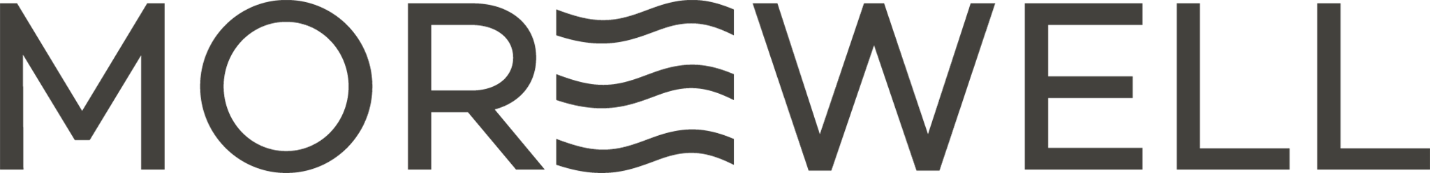 ПРАВИЛА ПРОЖИВАНИЯ, ПОВЕДЕНИЯ, БЕЗОПАСНОСТИ И ПОЛЬЗОВАНИЯ УСЛУГАМИ НА ТЕРРИТОРИИ КОМПЛЕКСА MOREWELL1. ОБЩИЕ ПОЛОЖЕНИЯ1.1. Правила проживания, поведения, безопасности и пользования услугами на территории комплекса MOREWELL (далее по тексту – Правила) являются обязательными для выполнения всеми отдыхающими на территории предоставления услуг, а также другими лицами, которые приезжают к отдыхающим. Территория предоставления услуг: Киевская область, село Толокунь, улица Киевская, 43А.1.2. Администрация комплекса MOREWELL (далее по тексту – «Администрация») обязана ознакомить отдыхающих с указанными Правилами путем размещения Правил на официальном сайте morewell.com.ua, в Уголке потребителя, при необходимости -  в момент поселения/заказа услуги.1.3. Прибытие к месту оказания услуг считается согласием отдыхающих на выполнение данных Правил. После заказа услуги/оплаты услуги, отдыхающие считаются такими, что ознакомлены с данными Правилами. Претензии об отсутствии недостаточной информированности или ссылки на незнание содержания Правил, Администрацией комплекса MOREWELL не принимаются и оспариваются наличием необходимой информации в электронном и письменном виде, в свободном доступе.1.4. На территории комплекса MOREWELL (далее по тексту – «Комплекс») осуществляется видеонаблюдение. Коммерческая фото и видеосъемка на территории Комплекса проводится исключительно с разрешения администрации.1.5. Администрация не несет ответственности за травмы и телесные повреждения, возникшие в результате несоблюдения отдыхающими данных Правил. Каждый отдыхающий лично ответственен за свое здоровье, собственную жизнь, за здоровье и жизнь малолетних/несовершеннолетних детей, которые вместе с ними прибыли на отдых.1.7. Комплекс оставляет за собой право требовать немедленную полную компенсацию отдыхающим стоимости поврежденного или уничтоженного имущества, принадлежащего Комплексу на правах частной собственности или пользования, согласно установленным тарифам.1.8. Запрещается приносить на территорию Комплекса огнестрельное, газовое, пневматическое, холодное оружие, режущие, колющие предметы, взрывчатые и легковоспламеняющиеся вещества. Запрещается заходить на территорию Комплекса с животными, птицами, рептилиями и др. без разрешения Администрации.1.9. На территории Комплекса взрослые обязаны следить за детьми и обеспечивать им сопровождение, поскольку взрослые несут за них полную ответственность. Взрослым запрещается оставлять малолетних/несовершеннолетних детей без присмотра на территории Комплекса. Детям запрещается находиться без сопровождения взрослых в бассейне, возле и в открытых водоемах. 1.10. Данные Правила могут быть пересмотрены, изменены, дополнены по решению Администрации. В случае нарушений Правил и запретов Администрация Комплекса оставляет за собой право в одностороннем порядке приостановить оказание услуг, запретить посещение выбранной услуги или пользования имуществом, а также совершать другие действия в рамках действующего законодательства Украины.1.11.	Данные Правила являются неотъемлемой частью Публичной оферты (предложения) на предоставление услуг комплексом MOREWELL.2. ПРАВИЛА ПРОЖИВАНИЯ В КОМПЛЕКСЕ MOREWELL2.1. Комплекс MOREWELL предназначен для временного проживания и отдыха на срок, согласованный с Администрацией Комплекса. По истечении согласованного срока проживающий обязан освободить номер по требованию администрации. При желании продлить срок проживания необходимо сообщить об этом администратору Комплекса, не позднее, чем за 24 часа до расчетного часа. Продление срока проживания в этом же номере возможно только при отсутствии на него подтвержденной брони в пользу третьих лиц. Администрация не гарантирует любой из номеров, пока он не будет оплачен.2.2. Все лица, бронирующие на себя номер Комплекса, должны пройти регистрацию, для чего необходимо наличие документа, удостоверяющего личность (паспорт или водительское удостоверение), а также подтверждение оплаты.2.3. Поселение в номер происходит в 14-00. В случае прибытия ранее оговоренного срока, отдыхающие размещаются при условии наличия свободных мест, в случае опоздания - возврат стоимости услуги проживания за неиспользованное время не производится. За бронирование номера единовременно взымается плата в размере 50% от стоимости бронируемого номера за весь период проживания. При опоздании более, чем на сутки, бронь аннулируется.2.4. Режим работы Комплекса круглосуточный. Время заселения – 14.00. Время выезда – 12.00.2.5. Фактом сдачи отдыхающим, номера по окончанию срока предоставления услуги является передача администратору ключей от номера.2.6. Администратор имеет право отказать в поселении в случаях, если:- у приезжающих отсутствуют документы, документы недействительны или просрочены;- отсутствует оплата за номер в установленном порядке и в необходимой сумме;- гость находится в нетрезвом состоянии, неадекватно, агрессивно себя ведёт;- гость отказывается соблюдать внутренние Правила.2.7. Комплекс предоставляет отдыхающим для проживания меблированные номера, оснащенные бытовой техникой (телевизор, кондиционер, мини бар и др.), сантехникой и другим оборудованием. Номера комплекса и помещения общего пользования имеют современную отделку, инженерные сети, оборудование и соответствующую комплектацию.2.8. Отдыхающие должны бережно относиться к имуществу Комплекса, использовать оборудование по назначению, придерживаться требований пожарной безопасности. В случае выявления повреждения имущества, технических неисправностей, чрезвычайных ситуаций (затопление, загорание, разбитие стекла и тому подобное) необходимо немедленно сообщить об этом администратору.2.9. При поселении отдыхающему выдается один комплект ключей. В случае потери ключей отдыхающий обязан выплатить штраф, установленный Администрацией Комплекса. Для того, чтобы избежать утери ключей, отдыхающим рекомендуется сдавать ключи администратору, покидая номер на длительное время.2.10. В случае повреждения или утери имущества Комплекса гость возмещает стоимость нанесенного ущерба в соответствии с актом, выставленным Администрацией Комплекса. При этом ущерб, нанесенный отдыхающими, возмещается на месте в полном объеме стоимости повреждённого имущества. Ущерб, возникший вследствие утери или повреждения имущества Комплекса, возмещается отдыхающим в полном объеме, наличными, согласно прейскуранта. 2.11. За соблюдением внутреннего распорядка Комплекса следит Администратор. Он предоставляет отдыхающим разъяснения относительно правил проживания, принимает жалобы от них на действия персонала и других отдыхающих, которые нарушают установленный порядок работы.2.12. Уборка номеров осуществляется – раз в три дня. Смена белья – раз в пять дней.2.13. Во всех номерах, санузлах, коридорах, и других помещениях Комплекса, а также на территории Комплекса запрещается курить. Курение разрешено только в специально отведенных для этого местах.2.14. Пребывание любых животных на территории Комплекса, возможно по согласованию с Администрацией.2.15. Размещение с животными по согласованию с Администрацией разрешается при наличии ветеринарной справки установленного образца (справка от ветеринарного врача с отметкой обо всех прививках). 2.16. Всю ответственность, связанную с питанием, чисткой, выгулом животного отдыхающий (хозяин) полностью берет на себя.2.17. Все расходы за порчу имущества Комплекса животными несет хозяин питомца. Все риски, связанные с поведением питомцев, несет хозяин животного.2.18. Администрация Комплекса не несет ответственности за несоответствие обслуживания необоснованным ожиданиям отдыхающего и его субъективной оценке.3.  ПРАВИЛА ПОВЕДЕНИЯ НА ТЕРРИТОРИИ ПРЕДОСТАВЛЕНИЯ УСЛУГПравило 1.	При нахождении на территории Комплекса быть вежливым и внимательным.Правило 2.	При парковке автомобилей не загораживать проход пешеходам и проезд другому транспорту. Правило 3.	Не употреблять нецензурные выражения в своем общении (как с отдыхающими, так и с персоналом Комплекса).Правило 4.	Хранить вещи в специально отведенном месте, при отсутствии такого, лично следить за собственными вещами.Правило 5.	Не оставлять детей без присмотра. Правило 6.	Соблюдать чистоту и порядок на территории Комплекса и местах общественного пользования. Не бросать мусор в неотведенных для этих целей местах. Правило 7.	В случае обнаружения бесхозных и подозрительных предметов, не прикасаться к данным предметам, а сообщить об этом незамедлительно Администрации Комплекса. Правило 8.	Внимательно слушать и следовать указаниям и рекомендациям персонала Комплекса.Правило 9.	Не приносить на территорию Комплекса взрывчатые, огнеопасные, ядовитые, а также иные вещества, представляющие опасность для окружающих.Правило 10.Не курить и не употреблять алкогольные и слабоалкогольные напитки в местах, не отведенных для указанных действий.Правило 11.Осторожно относиться к любому имуществу Комплекса.Правило 12.Все свои пожелания и претензии можно выразить персоналу Комплекса либо обратиться к Администрации Комплекса. Правило 13. На территории Комплекса категорически запрещаются любые виды дискриминации и проявления неуважения через различия по национальности, вероисповеданию, возрасту, социальному положению или другим признакам.Правило 14.Запрещается приглашать посторонних лиц на территорию Комплекса без предупреждения об этом Администрации, а также передавать им ключи от комнат и предметы, взятые на прокат (в аренду).4. ПРАВИЛА ДЛЯ ПОСЕТИТЕЛЕЙ БАССЕЙНА4.1.	Бассейн работает: с ___9:00__ до __21:00__.          Глубина бассейна составляет: ___1.40 м___.        Посетители обязаны покинуть бассейн до его закрытия. Право на посещение бассейна предоставляется отдыхающим после оплаты согласно Прейскуранту.4.2.	Во время визита в бассейн посетитель должен предоставить обслуживающему персоналу бланк заказа услуги (браслет), поставить подпись. Обслуживающий персонал бассейна предоставляет информацию о правилах поведения в бассейне и о запретах путем обращения внимания отдыхающих на объявление, размещенное у входа на территорию бассейна, и имеет право требовать их выполнения.4.3.	Для пользования бассейном посетителю необходимо иметь: купальник (плавки), полотенце, шапочку для плавания, резиновую или пластиковую обувь и предъявить их по требованию обслуживающего персонала бассейна. На территории бассейна женщины должны находиться в купальных костюмах, а мужчины в плавках спортивного образца. Дети в купальных костюмах вне зависимости от их возраста.4.4.	Отдыхающий обязан постоянно иметь при себе ключ от шкафа. За потерю вещей из шкафа, администрация ответственности не несет.4.5.	За утерю или повреждение ключа, а также другого имущества на территории бассейна с отдыхающего взымается плата согласно установленным тарифам.4.6.	На территории бассейна отдыхающий может повторно пройти  инструктаж для предотвращения травм. Администрация настоятельно рекомендует перед посещением бассейна ознакомиться с предупреждениями и запретами, которые размещены у входа на территорию бассейна.4.7.	Отдыхающий обязан не совершать действий или поступков, которые могут навредить его здоровью или здоровью окружающих. За бассейном не наблюдает спасатель. Посетитель бассейна берет на себя риск за нахождение в воде.4.8. Дети до 16 лет имеют право посещать бассейн только в сопровождении взрослых. Если возраст ребенка вызывает сомнение, Администрация имеет право требовать соответствующий документ.Ответственность за безопасность несовершеннолетних детей несут их родители или совершеннолетние лица, которые их сопровождают.4.9. Дети младше 7 лет допускаются в бассейн только при наличии спасательных плавательных средств (спасательных жилетов, нарукавников) и в сопровождении взрослых в воде;4.10. Посетитель после окончания пользования бассейном должен освободить шкаф в раздевалке и сдать ключ обслуживающему персоналу бассейна.4.11. Администрация не несет ответственность за травмы, телесные повреждения и несчастные случаи, связанные с нарушением правил поведения в бассейне и правил техники безопасности. Администрация не несет ответственности за травмы, несчастные случаи, полученные в бассейне и вокруг него. Лица, нарушившие настоящие правила единожды, лишаются права посещения бассейна. 4.12. Администрация не несет ответственности за потерю ценных вещей, не переданных на хранение перед посещением бассейна.4.13. Запрещен вынос мебели и инвентаря с территории бассейна. Отдыхающие, портящие мебель, будут обязаны возместить ущерб и заплатить штраф (согласно прейскуранта).4.14. Правила техники безопасности в бассейневсе отдыхающие обязаны соблюдать технику безопасности при передвижении вокруг бассейна, при нахождении на стартовых площадках бассейна и в воде;посетители перед входом в бассейн обязаны принять душ с мылом;посетители бассейна, которые не умеют плавать, без спасательных жилетов в бассейн не допускаются;посетителям рекомендуется находиться в воде не более 45 минут;посетителям не рекомендуется посещать бассейн после перенесения острых респираторных заболеваний;посетителям не рекомендуется посещать бассейн натощак или ранее чем через 1,5 - 2,0 часа после еды;отдыхающие, длина волос которых составляет более 40 см, должны подбирать волосы в целях безопасности и гигиены;при малейших признаках недомогания или травмах посетитель обязан обратиться в пункт медицинской помощи Комплекса;почувствовав озноб либо судороги, необходимо сообщить об этом персоналу, выйти из воды и растереться сухим полотенцем.Категорически запрещается:начинать пользование бассейном самостоятельно без ведома Администрации Комплекса;прыгать с бортов бассейна, пользоваться ластами. В бассейн необходимо спускаться только по ступеням (лестнице);приносить в бассейн моющие средства в стекле, зеркала, а также пользоваться перед посещением бассейна мазями, маслами и косметикой;во время плавания быть одетым в очки, ювелирные изделия и декоративные украшения;посещать бассейн лицам, имеющим признаки инфекционных заболеваний, инфекционных болезней кожи, офтальмологические заболевания, открытые раны, диагнозы - эпилепсия или другие психические расстройства, признаки недостаточной личной гигиены;во время плавания в бассейне жевать жевательную резинку;погружаться в воду на задержанном дыхании;выливать в ванну бассейна моющие или косметические средства; приносить в бассейн продукты и напитки;заходить в бассейн в верхней одежде и обуви;плавать с косметикой на лице;находиться в бассейне в нетрезвом состоянии или под воздействием наркотических веществ;приносить и употреблять алкогольные и слабоалкогольные напитки;курить на территории бассейна;пользоваться пляжными игрушками и другими посторонними предметами;осуществлять прыжки в бассейн с борта, бегать и прыгать вокруг ванны бассейна;посещать бассейн с животными;ходить босиком на территории бассейна;справлять естественные надобности в ванну бассейна.4.15.	В случае нарушения Правил, обслуживающий персонал бассейна оставляет за собой право запрета пребывания на территории бассейна.4.16. Дети допускаются в бассейн только со взрослыми. Взрослые несут ответственность за выполнение детьми правил посещения бассейна и их безопасность. Взрослые должны постоянно находиться с детьми и не оставлять их без присмотра, обязаны обеспечить соблюдение детьми всех санитарно-гигиенических требований, установленных для посещения бассейна.4.17. 	Посетителям бассейна запрещается заходить в технические и служебные помещения на территории бассейна. Посетители, которые зашли в такие помещения, несут полную ответственность за неисправности и аварии, которые произошли в этой зоне.5. ПРАВИЛА ПОЛЬЗОВАНИЯ5.1. Отдых на воде (купание, катание на лодках) должен быть только в специально отведенных местах местными органами исполнительной власти и оборудованных для этого местах.5.2. Безопаснее отдыхать на воде в светлое время суток.5.3. Купаться разрешается в спокойную безветренную погоду при скорости ветра до 4 м / сек, температуре воды - не ниже 18 ° С, воздуха - не ниже 24 ° С5.4. После принятия пищи купаться рекомендуется не ранее, чем через 1,5-2 часа.5.5. Заходить в воду необходимо медленно, позволяя телу адаптироваться к изменению температуры воздуха и воды.5.6. В воде стоит находиться не более 15 минут.5.7. После купания не рекомендуется принимать солнечные ванны, лучше отдохнуть в тени.5.8. Не рекомендуется купаться в одиночку у крутых, обрывистых и заросших густой растительностью берегов.5.9. Перед тем, как прыгать в воду, убедитесь в безопасности дна и достаточной глубине водоема.5.10. Нырять можно только там, где есть для этого достаточная глубина, прозрачная вода, ровное дно.5.11. Во время купания не делайте лишних движений, не держите свои мышцы в постоянном напряжении, не нарушайте ритма дыхания, не переутомляйте себя, не берите участия в больших заплывах без разрешения врача и необходимых тренировок.Категорически запрещается:5.13. Купаться в местах, которые не определены местными органами исполнительной власти и не оборудованы для купания людей.5.14. Залезать на предупредительные знаки, буи, бакены.5.15. Прыгать в воду с лодок, катеров, сооружений, не предназначенных для этого.5.16. Нырять с мостиков, дамб, причалов, деревьев, высоких берегов.5.17. Использовать для плавания доски, бревна, камеры от автомобильных шин и другое орудие, не предусмотрено для плавания.5.18. Плавать на плавсредствах у пляжей и других мест, отведенных для купания.5.19. Употреблять спиртные напитки во время купания.5.20. Загрязнять воду и берег, стирать белье и одежду в местах, отведенных для купания.5.21. Подплывать близко к лодкам и катеров, идущих неподалеку от мест купания.5.22. Допускать в воде грубые игры, связанные с ограничением движения рук и ног.5.23. Подавать ложные сигналы опасности.5.24. Заходить глубже, чем по пояс, детям, не умеющим плавать в присутствие родителей или ответственных совершенно летних лиц.5.25. Купание детей без сопровождения взрослых.6. ПРАВИЛА ПОЛЬЗОВАНИЯ И ПРОКАТА (АРЕНДЫ) ДЛЯ АКТИВНОГО ОТДЫХА6.1.	Отдыхающий обязан относится к имуществу Комплекса бережно.6.2.	Отдыхающий несёт имущественную ответственность за пользование и за взятое в аренду имущество. 	В случае утери или повреждения имущества, нанесения материального ущерба Комплексу, отдыхающий обязан возместить причиненный вред.6.3.	За травмы, телесные повреждения и несчастные случаи, полученные в процессе активного отдыха, Администрация Комплекса ответственности не несет. Отдыхающий является ответственным за личную безопасность и безопасность окружающих его лиц. В случае, если в процессе игры игроком (отдыхающим) будет нанесен какой-либо вред здоровью или имуществу других игроков (отдыхающих), урегулирование данной ситуации, происходит непосредственно между отдыхающими, без участия Комплекса.6.4.	В процессе игры предметами бильярда, настольного тенниса, бадминтона, настольных игр, пейнтбола, лазертага и др. необходимо пользоваться в соответствие с их прямым предназначением и согласно правилам их содержания и эксплуатации. При нарушении отдыхающими данного условия, вследствие чего существенно ухудшается состояние предметов или эти нарушения могут привести к их повреждению, обслуживающий персонал/инструктор вправе потребовать досрочного возврата предметов и прекратить дальнейшее обслуживание.6.5.	Если в процессе игры происходит повреждение предметов, необходимо незамедлительно проинформировать об этом обслуживающий персонал/инструктора. Отдыхающему запрещается самостоятельно производить ремонт предметов. Поврежденные в процессе игры предметы, замене для продолжения игры, не подлежат без предварительной компенсации стоимости испорченного предмета.6.6.	Администрация вправе отказать отдыхающему в обслуживании или удалить с территории игры (зала) в любое время, без возврата денег в случае нарушения им общественного порядка или создания угрозы жизни, здоровью и отдыху других отдыхающих.6.7.	За личные вещи отдыхающих (одежду, документы, деньги, телефоны, ювелирные украшения), утерянные и оставленные без присмотра во время игры, Администрация ответственности не несет.6.8.	В случае нарушения или несоблюдения отдыхающим правил поведения и безопасности во время игр (активного отдыха), администрация Комплекса оставляет за собой право на принятие следующих мер:- замечание или предупреждение;- отстранение от игры;- взыскание штрафа (за повреждение или уничтожение предметов игры).6.9. Правила техники безопасности во время игрсмотреть под ноги. При передвижении обращать внимание на все препятствия и помехи, из-за которых можно упасть;тщательно проверять целостность и плотность одежды, снаряжений и экипировки;осуществлять игру в пределах поля (зала) для игр;не применять физическую силу во время игры;не нарушать правила ведения игры и использования оборудования (предметов игры) не по назначению;в случае неисправности оборудования (предметов) обращаться к инструктору;незамедлительно сообщать инструктору о получении травм и телесных повреждений, не принимать никаких мер самостоятельно, обратится в медицинский пункт Комплекса.6.10. Инвентарь для активного отдыха и развлечений (рыболовных снастей, мангалов с шампурами, казанов, шезлонгов, ракеток, радиомоделей и других предметов отдыха и развлечений) выдается в аренду пунктах проката.6.10.1.Начало и окончание работы пункта проката инвентаря устанавливается в соответствии с режимом работы Комплекса, с которым отдыхающий может ознакомиться на стендах, расположенных в общедоступных местах Комплекса.6.10.2.Инвентарь выдается в прокат только при условии обеспечения исполнения обязательств по возврату арендованного имущества в состоянии, в котором оно было предоставлено, оплате арендной платы (в том числе в случае задержки возврата арендованного имущества), возмещении стоимости в случае его утери или повреждения. 6.10.3.Стоимость проката инвентаря определяется действующими тарифами, с которым можно ознакомиться на стендах, расположенных в общедоступных местах пункта проката и согласно Прейскуранту. Время проката фиксируется в бланке проката.6.10.4.Акцепт настоящей оферты на прокат инвентаря оформляется путем заполнения Бланка заказа, внесением оплаты.6.10.5.Отдыхающий обязан вернуть взятый напрокат инвентарь в часы работы пункта проката и в той же комплектности и состоянии, в котором он его получил.6.10.6.Отдыхающий несёт имущественную ответственность за взятое в прокат (аренду) имущество (инвентарь). Если посетитель вернул взятое напрокат имущество без нарушений, предусмотренных настоящих Правил, денежный залог возвращается в полном объеме.6.10.7.В случае утери или повреждения оборудования (инвентаря), сотрудниками пункта проката в присутствии посетителя на Бланке заказа делается запись о повреждении или утере прокатного инвентаря, в котором указываются: характер повреждения и полная сумма, которая подлежит компенсации, подпись сотрудника и отдыхающего.6.11. Аренда средств передвижения (велосипедов, самокатов, лодок, электроскутеров и других средств развлечения) осуществляется на основании Бланка заказа в пунктах проката (аренды). 6.11.1. Начало и окончание работы пункта проката (аренды) устанавливается в соответствии с режимом работы Комплекса, с которым отдыхающий может ознакомиться на стендах, расположенных в общедоступных местах Комплекса.6.11.2. Средства передвижения выдаются в аренду только при условии обеспечения исполнения обязательств по возврату арендованного имущества в состоянии, в котором оно было предоставлено, оплате арендной платы. 6.11.3. Стоимость аренды средства передвижения определяется согласно Прейскуранту, с которым можно ознакомиться на официальном сайте, на стендах, расположенных в общедоступных местах пункта проката (аренды). Посетитель оплачивает стоимость услуги: вносит предоплату за весь желаемый срок аренды. Время проката фиксируется в Бланке заказа.  В случае несвоевременного возврата взятого в аренду имущества, Посетитель дополнительно оплачивает арендную плату за период, превышающий указанный в бланке проката срок пользования имуществом, согласно Прейскуранту.6.11.4. Для удобства, в прокате существует система бронирования, позволяющая заблаговременно проинформировать пункт проката о желании взять желаемое имущество в нужное время. Администрация берет на себя обязательство обеспечить отдыхающего имуществом, которое не находится в прокате в указанное им время. Услуга бронирования проката входит в стоимость услуг по прокату.6.11.5. Акцепт настоящей оферты на прокат средства передвижения оформляется путем заполнения Бланка заказа и оплаты услуг проката.6.11.6. Отдыхающий обязан вернуть взятое в аренду средство передвижения в часы работы пункта проката и в той же комплектности и состоянии, в котором он его получил. В случае утери или повреждения имущества, сотрудниками пункта проката в присутствии отдыхающего делается запись в Бланке заказа о повреждении или утере арендного имущества, в котором указываются: характер повреждения и полная сумма, которая подлежит компенсации, подписи сотрудника и отдыхающего.6.12. Правила техники безопасности при эксплуатации средств передвиженияПеред катанием на любом рельефе или поверхности оценивать все препятствия и опасные места как ландшафтного, так и техногенного характера.Не делать опасных маневров, особенно, если рядом другое средство передвижения или какое-либо иное препятствие.Не осуществлять эксплуатацию средств передвижения, будучи больным или под воздействием сильнодействующих препаратов или спиртного.Соблюдать все правила и ограничения, а также рекомендации инструктора, выдавшего средства передвижения.Контролировать свое катание в соответствии с опытом и навыками. Не купаться и не нырять с плавсредства.Соблюдать правила пользования спасательным жилетом во время нахождения в лодке.Не пользоваться средством развлечения, если отсутствует понимание, как кататься, плавать, управлять.Не использовать средство передвижения для выполнения спортивных трюков.Не загружать плавсредство сверх установленной нормы. 6.13. Во время аренды беседки или шатра отдыхающие обязаны:соблюдать правила пожарной безопасности и эксплуатации имущества по назначению;вовремя сдать имущество персоналу Комплекса или продлить аренду;бережно относится к окружающей среде: не мусорить, не обрывать листья, не срывать растения, не засорять водоем;использовать музыкальные инструменты, радио-, аудиоаппаратуру не мешая другим отдыхающим;по окончанию аренды убрать за собой.6.14. Отдыхающий несёт имущественную ответственность за порчу или уничтожение имущества Комплекса. В случае порчи или уничтожения арендованного имущества, посетитель, оформлявший услуги аренды, обязан возместить Комплексу в полном объёме стоимость ремонта (реставрации) имущества или его полную балансовую стоимость.6.15.	Использование барбекю и мангалов допускается исключительно и только на специально оборудованных площадках. Предварительное согласование мероприятия с Администрацией обязательно. 7. ЗАКЛЮЧИТЕЛЬНЫЕ ПОЛОЖЕНИЯ7.1.	Комплекс имеет право самостоятельно в целях безопасности определять и устанавливать ограничения по допуску лиц на отдельные виды услуг.7.2. 	Администрация Комплекса имеет право на территории Комплекса вводить меры и ограничения, направленные на усиление безопасности отдыхающих.7.3.	Данные правила направлены на обеспечение безопасности, комфорт и здоровье посетителей.